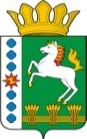 КОНТРОЛЬНО-СЧЕТНЫЙ ОРГАН ШАРЫПОВСКОГО РАЙОНАКрасноярского краяЗаключениена проект Постановления администрации Шушенского  сельсовета «О внесении изменений в Постановление администрации Шушенского сельсовета от 30.10.2013 № 56 «Об утверждении муниципальной программы Шушенского  сельсовета «Обеспечение транспортной доступности и коммунальными услугами граждан» 10 декабря 2019 год 					            	                 	№ 162Настоящее экспертное заключение подготовлено Контрольно – счетным органом Шарыповского района на основании ст. 157 Бюджетного  кодекса Российской Федерации, ст. 9 Федерального закона от 07.02.2011 № 6-ФЗ «Об общих принципах организации и деятельности контрольно – счетных органов субъектов Российской Федерации и муниципальных образований», ст. 5 Решения Шарыповского районного Совета депутатов от 20.09.2012 № 31/289р «О внесении изменений и дополнений в Решение Шарыповского районного Совета депутатов от 21.06.2012 № 28/272р «О создании Контрольно – счетного органа Шарыповского района» (в ред. от 20.03.2014 № 46/536р, от 25.09.2014 № 51/573р, от 26.02.2015 № 56/671р), Соглашения от 01.01.2015 «О передаче Контрольно-счетному органу Шарыповского района полномочий Контрольно-счетного органа Шушенского  сельсовета по осуществлению внешнего муниципального финансового контроля», в соответствии со стандартом организации деятельности Контрольно – счетного органа Шарыповского района СОД 2 «Организация, проведение и оформление результатов финансово – экономической экспертизы проектов Решений Шарыповского районного Совета депутатов и нормативно – правовых актов по бюджетно – финансовым вопросам и вопросам использования муниципального имущества и проектов муниципальных программ» утвержденного приказом Контрольно – счетного органа Шарыповского района от 16.12.2013 № 29 (в ред. от 29.12.2014 № 25). Представленный на экспертизу проект Постановления администрации Шушенского сельсовета «О внесении изменений в Постановление администрации Шушенского сельсовета 30.10.2013 № 56 «Об утверждении муниципальной программы Шушенского сельсовета «Обеспечение транспортной доступности и коммунальными услугами граждан» направлен в Контрольно – счетный орган Шарыповского района 09 декабря 2019 года, разработчиком данного проекта Постановления является администрация Шушенского сельсовета Шарыповского района. Основанием для разработки муниципальной программы являются:- статья 179 Бюджетного кодекса Российской Федерации;- Постановление администрации Шушенского сельсовета от 30.07.2013 № 41 «Об утверждении Порядка принятия решений о разработке  муниципальных программ Шушенского сельсовета, их формировании и реализации» (в ред. от 02.03.2017 № 14-п);- распоряжение администрации Шушенского сельсовета от 02.08.2013 № 18 «Об утверждении перечня муниципальных программ Шушенского сельсовета».Ответственный исполнитель муниципальной программы администрация Шушенского сельсовета.Соисполнители муниципальной программы отсутствуют.В нарушение п. 3.7. постановления администрации Шушенского сельсовета от 30.07.2013 № 41 «Об утверждении Порядка принятия решений о разработке  муниципальных программ Шушенского сельсовета, их формировании и реализации» (в ред. от 02.03.2017 № 14-п), проект постановления предусматривающий утверждение программы при планировании бюджета поселения на очередной финансовый год и плановый период, подлежит утверждению администрацией Шушенского сельсовета в срок не позднее 15 ноября текущего года.Подпрограммами муниципальной программы являются:«Модернизация, реконструкция и капитальный ремонт объектов коммунальной инфраструктуры, жилья и благоустройства территории».«Проведение мероприятий, направленных на сохранение и улучшение транспортно – эксплуатационного состояния улично – дорожной сети сельского поселения».«Обращение с твердыми бытовыми, промышленными и биологическими отходами на территории поселения».Цель муниципальной программы - повышение качества предоставления жилищно – коммунальных услуг населению и улучшение транспортно – эксплуатационного состояния дорог местного значения.Задачи муниципальной программы:Создание условий для обеспечения качественными услугами ЖКХ населения.Бесперебойное и безопасное движение транспортных средств по улично – дорожной сети сельского поселения.Предотвращение вредного воздействия бытовых и промышленных отходов на здоровье человека и окружающую природную среду. Мероприятие проведено 09-10 декабря 2019 года.В ходе подготовки заключения Контрольно – счетным органом Шарыповского района были проанализированы следующие материалы:- проект Постановления администрации Шушенского сельсовета «О внесении изменений в постановление администрации Шушенского сельсовета от 30.10.2013 № 56 «Об утверждении муниципальной программы Шушенского  сельсовета «Обеспечение транспортной доступности и коммунальными услугами граждан»;- паспорт муниципальной программы Шушенского сельсовета «Обеспечение транспортной доступности и коммунальными услугами граждан».Жилищно-коммунальное хозяйство является отраслью  экономики, обеспечивающей население территории жизненно важными услугами: отопление, горячее и холодное водоснабжение, водоотведение, электроснабжение. Согласно опросам общественного мнения, проводимым Всероссийским центром изучения общественного мнения (ВЦИОМ), на протяжении нескольких последних лет ситуация в жилищно-коммунальном хозяйстве остается главной проблемой, волнующей россиян (в том числе и жителей поселения). Жилищно-коммунальный комплекс Шушенского сельсовета  включает в себя:- 16200м2 общей площади жилого фонда;- 2,5 км сетей водопровода;  Основными показателями, характеризующими отрасль жилищно-коммунального хозяйства  являются:- высокий уровень износа основных производственных фондов, в том числе транспортных коммуникаций и энергетического оборудования, до 50-60 процентов обусловленный принятием в муниципальную собственность объектов коммунального назначения в ветхом и аварийном состоянии;- высокие потери энергоресурсов на всех стадиях от производства до потребления, составляющие до 22 %, вследствие эксплуатации устаревшего технологического оборудования с низким коэффициентом полезного действия.Техническое состояние  коммунальной инфраструктуры на территории поселения характеризуется уровнем износа, превышающим  60 процентов, низким коэффициентом полезного действия мощностей и большими потерями энергоносителей. В  результате накопленного износа растет количество инцидентов и аварий в системах тепло-, электро- и водоснабжения, увеличиваются сроки ликвидации аварий и стоимость ремонтов.          Муниципальная программа реализуется в рамках подпрограмм и не содержит отдельных мероприятий.Планируемое финансирование программных мероприятий составит на 2020 – 2022 годы в сумме 2 826,36 тысруб.,  в том числе:										(тыс.руб.)Перечень целевых показателей муниципальной программы Шушенского сельсовета с указанием планируемых к достижению значений в результате реализации программыНа реализацию подпрограммы 1 «Модернизация, реконструкция и капитальный ремонт объектов коммунальной инфраструктуры, жилья и благоустройства территории» планируется финансирование за счет бюджета поселения в сумме  2 258,46 тыс. руб., в том числе:									(тыс.руб.)Цель подпрограммы - создание условий для обеспечения качественными услугами ЖКХ населения.Задачи подпрограммы:- повышение качества и надежности предоставления жилищно-коммунальных услуг населению;- комплексное благоустройство и озеленение населенных пунктов территории.Жилищно-коммунальная сфера является одной из основных отраслей, от функционирования которой непосредственно зависит жизнедеятельность населения. В современных условиях отсутствие воды, тепла, санитарной очистки, достойного жилья способствуют возникновению социальной напряженности. Благоустройство территорий поселения предусматривает реализацию комплекса мероприятий, направленных на создание благоприятных условий жизни, трудовой деятельности и досуга населения в границах населенных пунктов. За последние годы на территории поселения активизировалась работа по благоустройству населенных пунктов. Выделяются денежные средства на ремонт и техническое обслуживание уличного освещения,   содержание кладбищ и прочие мероприятия по благоустройству. За последние годы в  населенных пунктах Шушенского сельсовета установлены детские игровые площадки.    Социальная эффективность реализации программы достигается за счет:- обеспечения безопасности условий жизнедеятельности населения;- повышения качества и надежности предоставления услуг холодного водоснабжения; - улучшение условий жизнедеятельности человека, сохранения здоровья населения, снижения воздействия негативных факторов на окружающую среду; - ликвидации дефицита питьевой воды в населенных пунктах поселения; - создания условий рационального использования энергоресурсов и устойчивого снабжения населения энергоресурсами.Технико-экономическая эффективность реализации подпрограммы определяется:  - увеличением срока эксплуатации объектов инженерной инфраструктуры, источников теплоснабжения, водоснабжения; - снижением потерь энергоносителей в инженерных сетях за счет применения современных теплоизоляционных материалов, трубопроводов из износостойких материалов; - снижением удельного расхода энергоресурсов за счет внедрения энергосберегающих технологий и оборудования.Снижение экологических рисков обеспечивается: - сокращением доли проб воды, не отвечающих по качеству нормативным требованиям.Перечень и значения показателей результативности подпрограммы «Модернизация, реконструкция, текущий и капитальный ремонт объектов коммунальной инфраструктуры, жилья и благоустройства территории»Реализация подпрограммных мероприятий осуществляется посредством размещения заказов на поставки товаров, выполнение работ, оказание услуг для муниципальных нужд, в соответствии с действующим законодательством, регулирующим отношения в сфере закупок товаров, работ, услуг для обеспечения государственных и муниципальных нужд.На реализацию подпрограммы 2 «Проведение мероприятий, направленных на сохранение и улучшение транспортно – эксплуатационного состояния улично – дорожной сети сельского поселения» планируемое финансирование подпрограммных мероприятий в сумме 452,30 тыс.руб., в том числе:								(тыс.руб.)Цель подпрограммы - бесперебойное и безопасное движение транспортных средств по улично-дорожной сети сельского поселения.Задача подпрограммы - обеспечение бесперебойного и безопасного движения транспортных средств по   улично-дорожной сети сельского поселения.Общая протяженность улично-дорожной сети Шушенского сельсовета по состоянию на 01 января 2013 года составила 12,9 километров, в том числе:- 3,2 км (24,8 %) – с усовершенствованным типом покрытия (асфальт /бетон);- 9,7 км (75,2 %) – Не имеют покрытия, т.е. грунтовыеВ условиях социально-экономического развития сфера применения автомобильного транспорта интенсивно расширяется. Автотранспорт занимает доминирующее положение в перевозках на средние расстояния и особенно в перевозках на короткие расстояния. В основу разработки и реализации подпрограммы заложены следующие принципы, обеспечивающие обоснованный выбор мероприятий подпрограммы и сбалансированное решение основных задач:- эффективное целевое использование средств бюджета поселения в соответствии с установленными приоритетами для достижения целевых индикаторов подпрограммы;- оценка потребностей в финансовых средствах с учетом имеющихся финансовых возможностей бюджета поселения;- оценка результатов и социально-экономической эффективности подпрограммы, которая осуществляется на основе мониторинга целевых индикаторов.Перечень и значения показателей результативности подпрограммы «Проведение мероприятий, направленных на сохранение и улучшение транспортно-эксплуатационного состояния улично-дорожной сети сельского поселения»В период реализации подпрограммы в целях повышения эффективности использования автомобильных дорог и осуществления дорожной деятельности на территории сельсовета будет проведена работа по актуализации действующих муниципальных правовых актов и принятию новых.На реализацию подпрограммы 3 «Обращение с твердыми бытовыми, промышленными и биологическими отходами на территории поселения»  планируемое финансирование подпрограммных мероприятий за счет средств районного бюджета  в сумме   115,60 тыс.руб., в том числе:- 2020 год в сумме 57,80 тыс.руб.;- 2021 год в сумме 57,80 тыс.руб.;- 2022 год в сумме 0,00 тыс.руб.Цель подпрограммы - предотвращение вредного воздействия бытовых и промышленных отходов на здоровье  человека и окружающую природную среду.Задача подпрограммы - обеспечение функционирования системы сбора и вывоза отходов и мусора.Основными проблемами на текущий момент является отсутствие:– условий временного накопления отходов, на мусороперегрузочных площадках для перегрузки и складирования отходов производства и потребления;– специализированной техники по вывозу отходов ТБО;– единой системы сбора и вывоза ТБО с мест массового отдыха;– полигона ТБО  соответствующего санитарным нормам.Реализация подпрограммных мероприятий осуществляется посредством размещения заказов на поставки товаров, выполнение работ, оказание услуг для муниципальных нужд, в соответствии с действующим законодательством, регулирующим отношения в сфере закупок товаров, работ, услуг для обеспечения государственных и муниципальных нужд. Администрацией сельсовета  в рамках реализации подпрограммы будут внесены изменения в Постановление от 21.12.2010 № 116   «О порядке сбора, вывоза, утилизации и переработки бытовых, промышленных и прочих отходов на территории Шушенского сельсовета».Перечень и значения показателей результативности подпрограммы «Обращение с твердыми бытовыми, промышленными и биологическими отходами на территории поселения»В результате реализации мероприятий подпрограммы будет получен экологический и социально-экономический эффект.Экологический эффект реализации мероприятий подпрограммы заключается в снижении объемов несанкционированного размещения отходов на конец рассматриваемого периода не менее чем на 30 тонн в год.Социально-экономическая эффективность реализации мероприятий подпрограммы заключается в:- снижение количества судебных решений и предписаний надзорных органов по свалкам и загрязнению территорий бытовыми отходами;- повышение культурного уровня населения в сфере обращения с отходами;- улучшение качества жизни населения за счет создания объектов инфраструктуры по сбору, транспортировке, использованию и размещению ТБО, что позволит более чем 640 человек на территории поселения получить современную услугу в области обращения с отходами;- росте инвестиционной привлекательности территории, развитии туристического и рекреационного потенциала.При проверке правильности планирования и составления проекта Постановления  нарушений не установлено.На основании выше изложенного Контрольно – счетный орган Шарыповского района предлагает администрации Шушенского сельсовета принять проект Постановления администрации Шушенского сельсовета «О внесении изменений в постановление администрации Шушенского сельсовета от 30.10.2013 № 56 «Об утверждении муниципальной программы Шушенского сельсовета «Обеспечение транспортной доступности и коммунальными услугами граждан».Аудитор Контрольно – счетного органа						И.В. Шмидткраевой бюджетрайонный бюджетбюджет поселенияитого2020 год0,00217,90734,09955,922021 год0,0057,80898,12961,022022 год0,0057,80903,22909,42итого0,00333,502 535,432 826,36№ п/пЦели, целевые показателиЦели, целевые показателиЕд. изм.Годы реализации муниципальной  программыГоды реализации муниципальной  программыГоды реализации муниципальной  программыГоды реализации муниципальной  программыГоды реализации муниципальной  программыГоды реализации муниципальной  программыГоды реализации муниципальной  программыГоды реализации муниципальной  программыГоды реализации муниципальной  программы№ п/пЦели, целевые показателиЦели, целевые показателиЕд. изм.201420152016201720182019202020212022№ п/пЦели, целевые показателиЦели, целевые показателиЕд. изм.2014201520162017201820192020122356789101112131Цель: Повышение качества предоставлен6ия жилищно-коммунальных услуг населению и улучшение транспортно-эксплуатационного состояния дорог местного значенияЦель: Повышение качества предоставлен6ия жилищно-коммунальных услуг населению и улучшение транспортно-эксплуатационного состояния дорог местного значенияЦель: Повышение качества предоставлен6ия жилищно-коммунальных услуг населению и улучшение транспортно-эксплуатационного состояния дорог местного значенияЦель: Повышение качества предоставлен6ия жилищно-коммунальных услуг населению и улучшение транспортно-эксплуатационного состояния дорог местного значенияЦель: Повышение качества предоставлен6ия жилищно-коммунальных услуг населению и улучшение транспортно-эксплуатационного состояния дорог местного значенияЦель: Повышение качества предоставлен6ия жилищно-коммунальных услуг населению и улучшение транспортно-эксплуатационного состояния дорог местного значенияЦель: Повышение качества предоставлен6ия жилищно-коммунальных услуг населению и улучшение транспортно-эксплуатационного состояния дорог местного значенияЦель: Повышение качества предоставлен6ия жилищно-коммунальных услуг населению и улучшение транспортно-эксплуатационного состояния дорог местного значенияЦель: Повышение качества предоставлен6ия жилищно-коммунальных услуг населению и улучшение транспортно-эксплуатационного состояния дорог местного значенияЦель: Повышение качества предоставлен6ия жилищно-коммунальных услуг населению и улучшение транспортно-эксплуатационного состояния дорог местного значенияЦель: Повышение качества предоставлен6ия жилищно-коммунальных услуг населению и улучшение транспортно-эксплуатационного состояния дорог местного значения1.1Уровень износа коммунальной инфраструктурыУровень износа коммунальной инфраструктуры%56,8056,8056,3056,8072,075,076,077,078,01.2Доля протяженности улично-дорожной сети местного значения  в границах населенных пунктов, работы по содержанию которых выполняются  в объеме действующих нормативовДоля протяженности улично-дорожной сети местного значения  в границах населенных пунктов, работы по содержанию которых выполняются  в объеме действующих нормативов%81,7082,9084,2098,00100,0100,0100,0100,0100,0районный бюджетбюджет поселенияитого2020 год0,00752,82752,822021 год0,00752,82752,822022 год0,00752,82752,82итого0,002 258,462 258,46№ п/пЦель, показатели результативностиЕд. изм.Источник информацииГоды реализации подпрограммыГоды реализации подпрограммыГоды реализации подпрограммыГоды реализации подпрограммыГоды реализации подпрограммы№ п/пЦель, показатели результативностиЕд. изм.Источник информации20182019202020212022123456789Цель: Создание условий для обеспечения качественными услугами ЖКХ населенияЦель: Создание условий для обеспечения качественными услугами ЖКХ населенияЦель: Создание условий для обеспечения качественными услугами ЖКХ населенияЦель: Создание условий для обеспечения качественными услугами ЖКХ населенияЦель: Создание условий для обеспечения качественными услугами ЖКХ населенияЦель: Создание условий для обеспечения качественными услугами ЖКХ населенияЦель: Создание условий для обеспечения качественными услугами ЖКХ населенияЦель: Создание условий для обеспечения качественными услугами ЖКХ населения1Снижение интегрального показателя аварийности инженерных сетейед. на 100 км инженерных сетейСтатистическая отчетность12,2012,2011,9811,9811,982Потери энергоресурсов в инженерных сетях%Статистическая отчетность22,0022,0022,0034,0034,003Доля населения, обеспеченного питьевой водой,  отвечающей требованием безопасности%Статистическая отчетность80,0080,0080,0080,0080,004Количество жалоб на проблемы благоустройства территории поселенияед.Ведомственная отчетность0,000,000,000,000,00краевой бюджетбюджет поселенияитого2020 год0,00145,30145,302021 год0,00150,40150,402022 год0,00156,60156,60итого0,00452,30452,30№ п/пЦель, показатели результативностиЕд. изм.Источник информацииГоды реализации подпрограммыГоды реализации подпрограммыГоды реализации подпрограммыГоды реализации подпрограммы№ п/пЦель, показатели результативностиЕд. изм.Источник информации201920202021202212345678Цель: Бесперебойное и безопасное движение транспортных средств по улично-дорожной сети сельского поселенияЦель: Бесперебойное и безопасное движение транспортных средств по улично-дорожной сети сельского поселенияЦель: Бесперебойное и безопасное движение транспортных средств по улично-дорожной сети сельского поселенияЦель: Бесперебойное и безопасное движение транспортных средств по улично-дорожной сети сельского поселенияЦель: Бесперебойное и безопасное движение транспортных средств по улично-дорожной сети сельского поселенияЦель: Бесперебойное и безопасное движение транспортных средств по улично-дорожной сети сельского поселенияЦель: Бесперебойное и безопасное движение транспортных средств по улично-дорожной сети сельского поселения1Доля протяженности улично-дорожной сети, отвечающих нормативным требованиям в общей протяженности автомобильных дорог общего пользования%Статистическая отчетность88,088,0088,0088,002Доля протяженности улично-дорожной сети, в отношении которых производится ремонт, в общей протяженности дорог %Статистическая отчетность3,405,475,475,47№ п/пЦель, показатели результативностиЕд. изм.Источник информацииГоды реализации подпрограммыГоды реализации подпрограммыГоды реализации подпрограммыГоды реализации подпрограммы№ п/пЦель, показатели результативностиЕд. изм.Источник информации201920202021202212345678Цель: Предотвращение вредного воздействия бытовых и промышленных отходов на здоровье  человека и окружающую природную средуЦель: Предотвращение вредного воздействия бытовых и промышленных отходов на здоровье  человека и окружающую природную средуЦель: Предотвращение вредного воздействия бытовых и промышленных отходов на здоровье  человека и окружающую природную средуЦель: Предотвращение вредного воздействия бытовых и промышленных отходов на здоровье  человека и окружающую природную средуЦель: Предотвращение вредного воздействия бытовых и промышленных отходов на здоровье  человека и окружающую природную средуЦель: Предотвращение вредного воздействия бытовых и промышленных отходов на здоровье  человека и окружающую природную средуЦель: Предотвращение вредного воздействия бытовых и промышленных отходов на здоровье  человека и окружающую природную среду1Доля ТБО, размещаемая в санкционированных местах размещения или обезвреживания отходов%Статистическая отчетность43,5044,0044,0044,002Доля ликвидированных несанкционированных мест размещения отходов%Статистическая отчетность50,0051,5051,5051,50